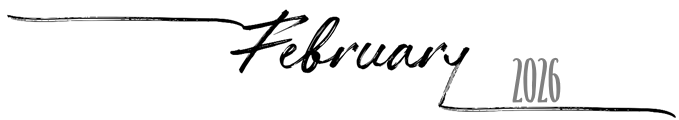 101Planners.comSundayMondayTuesdayWednesdayThursdayFridaySaturday12345678910111213141516171819202122232425262728